Дорогой друг!2021 год объявлен в ФНПР Годом организационного и кадрового укрепления. В рамках данной темы Федерация Независимых Профсоюзов России проводит масштабное социологическое исследование мотивации профсоюзного членства среди молодёжи.  Просим принять участие в опросе. Это займёт не более 15 минут. Все анкеты абсолютно анонимны и не содержат персональных данных респондентов.  Предусмотрено 2 варианта опроса:Вариант 1 – заполнить самостоятельно в электронном виде по ссылке: https://docs.google.com/forms/d/e/1FAIpQLSe6nWdO15edwsC4tY-bw5PtcItL-yivKrE3pcZL6TLXK9TYIQ/viewform?usp=sf_linkили QR-коду: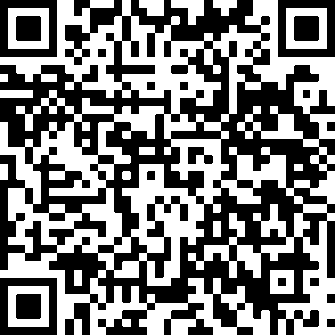 Вариант 2 – распечатать анкету (прилагается) и отсканированный вариант отправить на электронную почту domanketa@yandex.ru .Сбор анкет продлится до 1 ноября.По возникающим вопросам просьба обращаться в чат поддержки исследования:  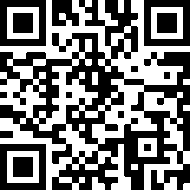 Большое спасибо за Вашу готовность участвовать в нашем исследовании!Конт.тел. Союза «Объединение организаций профсоюзов Республики Бурятия»: Доржиева Аюна Зоригтуевна, заведующий отделом организационной работы ООП РБ,8 (3012) 21-17-16, Viber – 8 902 535 08 80